2022 Summer Library ProgramOceans of Possibilities Registration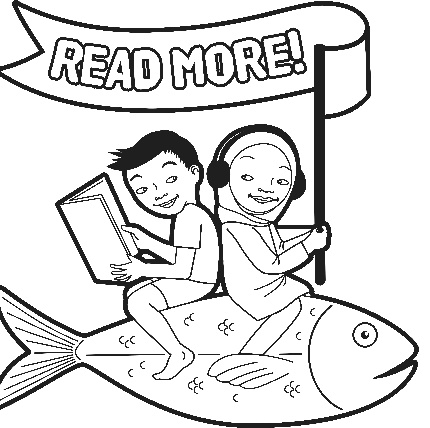 Name: __________________________________________________________Address: ________________________________________________________Phone: _________________________________________________________Age: _____________________School: ___________________________ Grade in September: ____________Circle One: Independent Reader Family ReaderCompleted Program: ❏ Yes ❏ No2022 Summer Library ProgramOceans of Possibilities Registration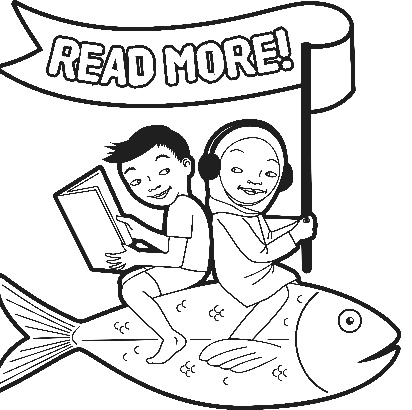 Name: __________________________________________________________Address: ________________________________________________________Phone: _________________________________________________________Age: _____________________School: ___________________________ Grade in September: ___________Circle One: Independent Reader Family ReaderCompleted Program: ❏ Yes ❏ No